 WITAM WAS W ŚRODĘ 20.05.20R.Dzisiejszy temat dnia:  „ Niespodzianka dla mamy” – Zabawy matematyczneR. czyta wiersz Patrycji Siewiery- KozłowskiejNiespodzianka dla mamy"Chociaż jestem jeszcze mała,Będę mamie pomagała.Poukładam lalki, misieI porządek zrobię dzisiaj.Choć mam dużo dzisiaj zadań- psocić mamie nie wypada.Samochody i książeczkiPoukładam na półeczki.Zamiast psoty dziś dla mamyNiespodziankę wielką mamy!Mamo, spójrz, porządek lśni,Ty odpocznij sobie dziś!Rozmowa kierowana pytaniami R.:- Co robiła dziewczynka z zabawkami i książeczkami?- Komu chciała zrobić niespodziankę?Dziecko liczy zabawki i książeczki na kolejnych półkach. R. mówi: Na pierwszej /drugiej/trzeciej/ czwartej półce są….a dziecko odpowiada: dwie lalki/ cztery misie/ trzy samochody/ trzy książeczki. Następnie R. pyta: Jakie zabawki są na najwyższej półce? Co jest na najniższej półce? Jakie zabawki są pod lalkami? Jakie zabawki są nad książkami?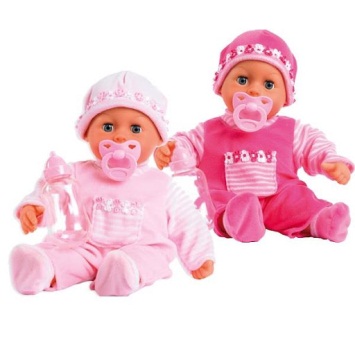 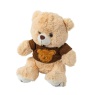 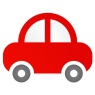 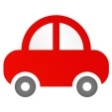 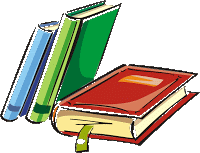 Zabawa orientacyjno- porządkowa „ Wysoko, nisko”- dziecko biega w tempie podawanym przez R. Na hasło Wysoko!- wspinają się na palce i wyciągają ręce  w  górę. Na hasło: Nisko! – robi przysiad podparty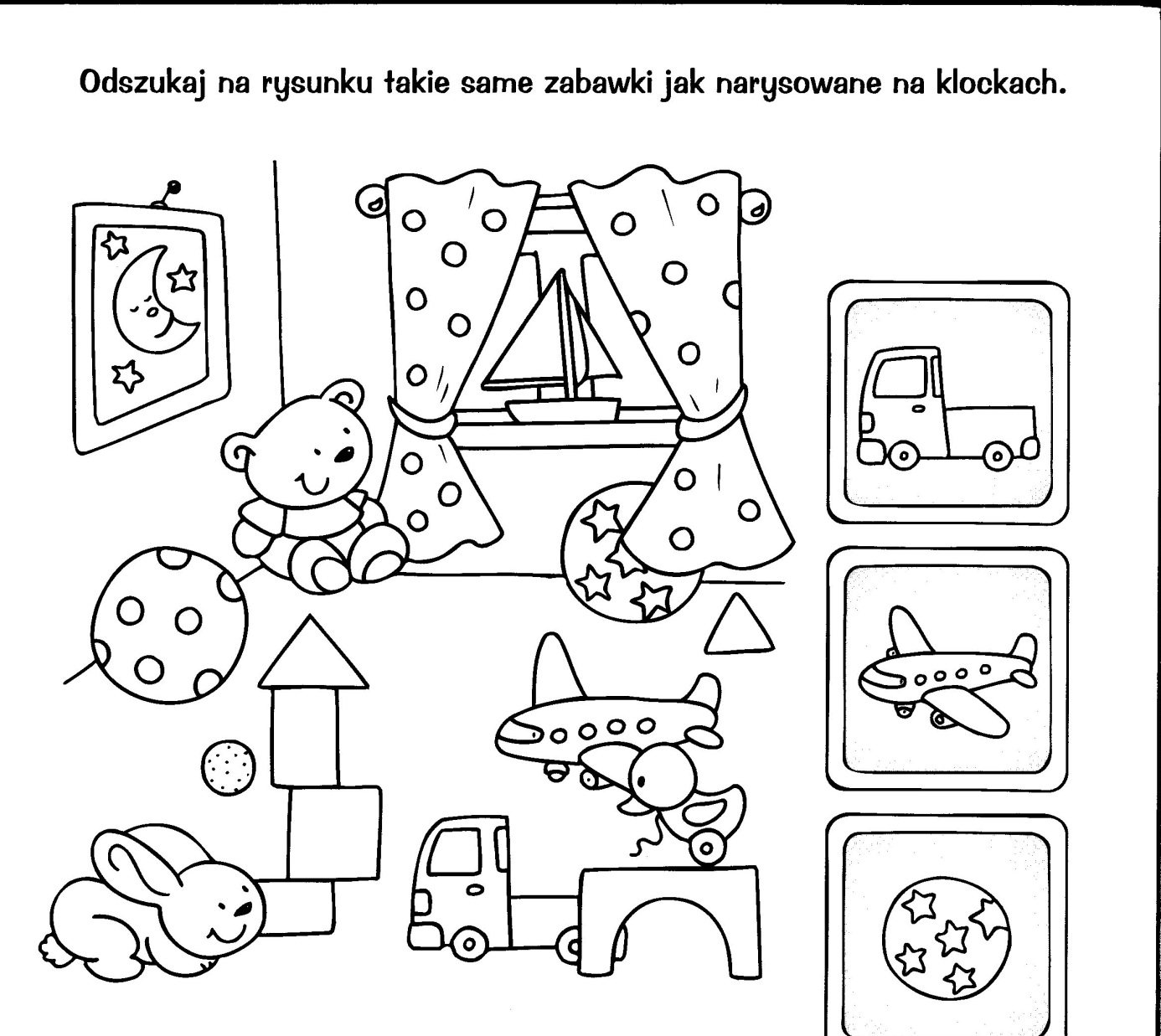 Miłej zabawy!